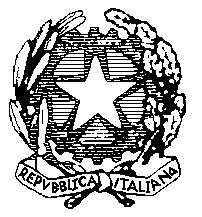 ISTITUTO MAGISTRALE “MARIA IMMACOLATA”PIAZZA EUROPA, 37-71013 S. GIOVANNI ROTONDOTel.0882/456019-Fax 0882/451689Cod. mecc: FGPM05000Q – Cod. Fisc. 83002000715E-mail: fgpm05000q@istruzione.it -  fgpm05000q @pec.istruzione.itSito Internet: www.magistrale-immacolata.it---- o O o ---Circ. n.   124 Prot.  3630-A/5                                                                                             San Giovanni Rotondo, 26/08/2015                                                                    AI DOCENTI                                                       e p.c.   Al  D.S.G.A.                                                     OGGETTO: Collegio docenti  1° Settembre 2015Si comunica che martedì 1°Settembre 2015 alle ore 8,30 ci sarà, presso la sede centrale, la presa di servizio per l'anno scolastico 2015/16, con la sottoscrizione delle Circ. 1- cui alle ore 9,00 farà seguito un incontro tra i vari insegnanti.Alle ore 10,00 inizierà il Collegio di Docenti, col seguente o.d.g.:Lettura e approvazione del verbale della seduta precedente;Saluto e insediamento del nuovo Dirigente Scolastico;Costituzione e insediamento del Collegio dei Docenti per l’a.s. 2015/2016;Calendario impegni inizio anno scolastico;Nomina collaboratori del DS e responsabili di plesso, criteri assegnazione docenti alle classi, orario funzionamento, organizzazione entrata e uscita degli alunni, accoglienza classi prime;Piano annuale delle attività;Aggiornamento regolamento Istituto (pausa ricreativa ecc.), Elaborazione di eventuali modifiche al POF a. s. 2015/2016;Predisposizione del POF triennale,  organico potenziato, alternanza scuola-lavoro ecc., così come previsto dalla legge 107/2015; Criteri nomina Funzioni Strumentali e identificazione aree;Suddivisione dell’anno scolastico, e valutazioni intermedie; Calendario anno scolastico 2015/2016; Curricolo locale: destinazione del 20%;  Piano della formazione e aggiornamento; Progetto Accoglienza; Progetto rete LAN Laboratori FESR; Attivazione sportello psicologico;	 Ammissione alunni iscritti per la terza volta alla stessa classe; Varie ed eventuali.Si notifica, inoltre, che alle ore 16,00 avranno luogo i vari Dipartimenti disciplinari presso la sede ubicata in Via Regina Elena.                                                                                                             Il Dirigente Scolastico                                                                                                                     Prof. Pasquale Palmisano